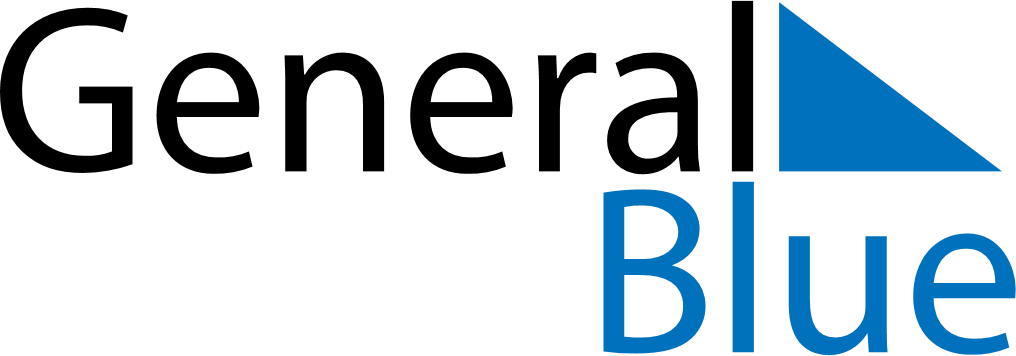 April 2024April 2024April 2024April 2024April 2024April 2024Mieres, Asturias, SpainMieres, Asturias, SpainMieres, Asturias, SpainMieres, Asturias, SpainMieres, Asturias, SpainMieres, Asturias, SpainSunday Monday Tuesday Wednesday Thursday Friday Saturday 1 2 3 4 5 6 Sunrise: 8:04 AM Sunset: 8:49 PM Daylight: 12 hours and 44 minutes. Sunrise: 8:02 AM Sunset: 8:50 PM Daylight: 12 hours and 47 minutes. Sunrise: 8:01 AM Sunset: 8:51 PM Daylight: 12 hours and 50 minutes. Sunrise: 7:59 AM Sunset: 8:52 PM Daylight: 12 hours and 53 minutes. Sunrise: 7:57 AM Sunset: 8:53 PM Daylight: 12 hours and 56 minutes. Sunrise: 7:55 AM Sunset: 8:54 PM Daylight: 12 hours and 58 minutes. 7 8 9 10 11 12 13 Sunrise: 7:54 AM Sunset: 8:56 PM Daylight: 13 hours and 1 minute. Sunrise: 7:52 AM Sunset: 8:57 PM Daylight: 13 hours and 4 minutes. Sunrise: 7:50 AM Sunset: 8:58 PM Daylight: 13 hours and 7 minutes. Sunrise: 7:49 AM Sunset: 8:59 PM Daylight: 13 hours and 10 minutes. Sunrise: 7:47 AM Sunset: 9:00 PM Daylight: 13 hours and 13 minutes. Sunrise: 7:45 AM Sunset: 9:01 PM Daylight: 13 hours and 16 minutes. Sunrise: 7:44 AM Sunset: 9:03 PM Daylight: 13 hours and 19 minutes. 14 15 16 17 18 19 20 Sunrise: 7:42 AM Sunset: 9:04 PM Daylight: 13 hours and 21 minutes. Sunrise: 7:40 AM Sunset: 9:05 PM Daylight: 13 hours and 24 minutes. Sunrise: 7:39 AM Sunset: 9:06 PM Daylight: 13 hours and 27 minutes. Sunrise: 7:37 AM Sunset: 9:07 PM Daylight: 13 hours and 30 minutes. Sunrise: 7:35 AM Sunset: 9:08 PM Daylight: 13 hours and 33 minutes. Sunrise: 7:34 AM Sunset: 9:10 PM Daylight: 13 hours and 35 minutes. Sunrise: 7:32 AM Sunset: 9:11 PM Daylight: 13 hours and 38 minutes. 21 22 23 24 25 26 27 Sunrise: 7:31 AM Sunset: 9:12 PM Daylight: 13 hours and 41 minutes. Sunrise: 7:29 AM Sunset: 9:13 PM Daylight: 13 hours and 44 minutes. Sunrise: 7:27 AM Sunset: 9:14 PM Daylight: 13 hours and 46 minutes. Sunrise: 7:26 AM Sunset: 9:16 PM Daylight: 13 hours and 49 minutes. Sunrise: 7:24 AM Sunset: 9:17 PM Daylight: 13 hours and 52 minutes. Sunrise: 7:23 AM Sunset: 9:18 PM Daylight: 13 hours and 54 minutes. Sunrise: 7:21 AM Sunset: 9:19 PM Daylight: 13 hours and 57 minutes. 28 29 30 Sunrise: 7:20 AM Sunset: 9:20 PM Daylight: 14 hours and 0 minutes. Sunrise: 7:18 AM Sunset: 9:21 PM Daylight: 14 hours and 2 minutes. Sunrise: 7:17 AM Sunset: 9:23 PM Daylight: 14 hours and 5 minutes. 